Inventory Log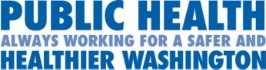 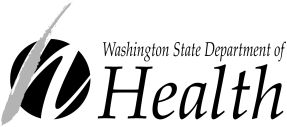 Item DescriptionSerial Number or ID NumberFunding Source(s) Funding Source CFDA(s)Title HolderPurchase DatePurchase PricePercentage of WIC funds used to purchase itemItem LocationItem Use(s)Current ConditionCurrent DispositionSale Price